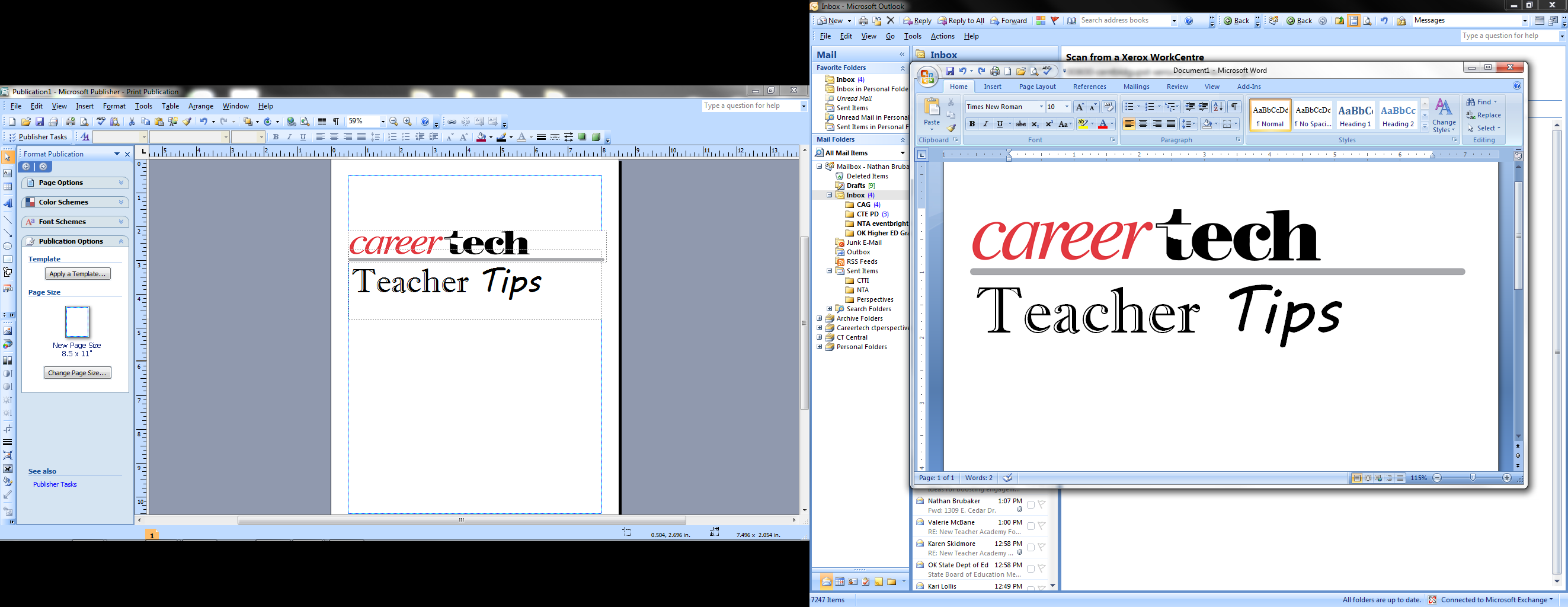 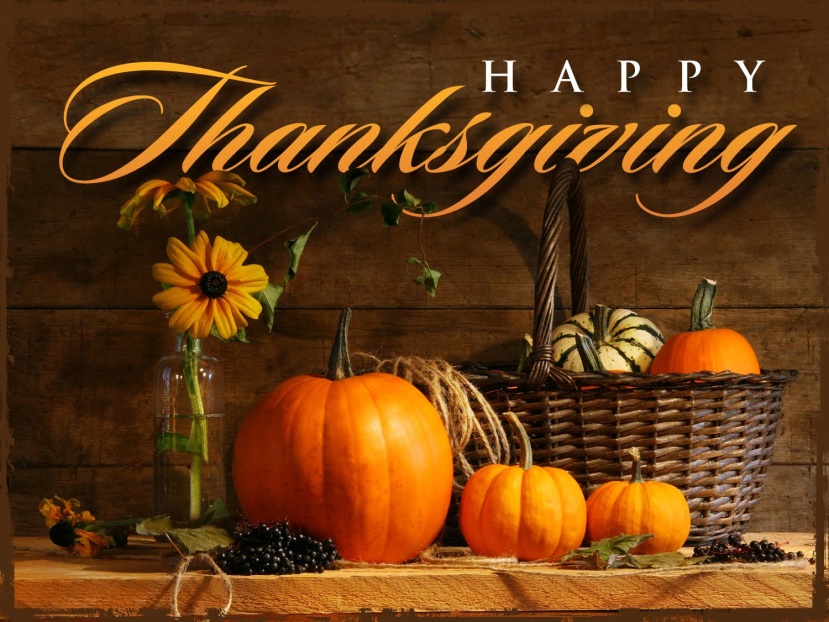 Happy Thanksgiving!  Remember, all the Teacher Tips are available online at ctYou.org.  If you have not logged into CareerTech’s learning management system, follow the link above and create a user name and password.  Follow the bread crumb trail to locate the course:Home  ► My courses  ► PROFESSIONAL DEVELOPMENT  ► Teacher Tips - N. BrubakerI am also looking at what you would like to see as topics for the second half of the year.  Please feel free to send me ideas at nathan.brubaker@careertech.ok.gov. There is one more Teacher Academy meeting Jan. 30.  If you have not registered you can still do so at Teacher Academy or follow the link below:https://www.eventbrite.com/e/january-30th-ct-teacher-academy-891-tickets-46147343948.For the holiday, here is a video to revive you and your students’ work ethic: “The Entitlement Creed.”  